Cancer treatment—radiotherapy treatment type, code NExported from METEOR(AIHW's Metadata Online Registry)© Australian Institute of Health and Welfare 2024This product, excluding the AIHW logo, Commonwealth Coat of Arms and any material owned by a third party or protected by a trademark, has been released under a Creative Commons BY 4.0 (CC BY 4.0) licence. Excluded material owned by third parties may include, for example, design and layout, images obtained under licence from third parties and signatures. We have made all reasonable efforts to identify and label material owned by third parties.You may distribute, remix and build on this website’s material but must attribute the AIHW as the copyright holder, in line with our attribution policy. The full terms and conditions of this licence are available at https://creativecommons.org/licenses/by/4.0/.Enquiries relating to copyright should be addressed to info@aihw.gov.au.Enquiries or comments on the METEOR metadata or download should be directed to the METEOR team at meteor@aihw.gov.au.Cancer treatment—radiotherapy treatment type, code NIdentifying and definitional attributesIdentifying and definitional attributesMetadata item type:Data ElementShort name:Radiotherapy treatment typeMETEOR identifier:291438Registration status:Health, Superseded 07/12/2011Definition:The type of radiation therapy used in initial treatment of the cancer, as represented by a code.Data Element Concept:Cancer treatment—radiotherapy treatment type Value Domain:Radiotherapy treatment type code NValue domain attributesValue domain attributesValue domain attributesRepresentational attributesRepresentational attributesRepresentational attributesRepresentation class:CodeCodeData type:NumberNumberFormat:NNValueMeaningPermissible values:1External radiotherapy treatment given2Brachytherapy (radioactive implants)3Unsealed radioisotopesSupplementary values:0No radiotherapy treatment given9
 Radiotherapy was administered but method was not stated
 Data element attributes Data element attributes Collection and usage attributesCollection and usage attributesCollection methods:If codes 1, 2, 3 or 9 are used, the amount of radiation received should also be collected.Most external beam radiotherapy is delivered on an outpatient basis.CODE 2     Brachytherapy (radioactive implants)This code is likely to be listed as a procedure for admitted patients.Source and reference attributesSource and reference attributesSubmitting organisation:National Cancer Control Initiative
Origin:Commission on Cancer, American College of SurgeonsNew South Wales Health DepartmentReference documents:Commission on Cancer, Standards of the Commission on Cancer Registry Operations and Data Standards (ROADS) Volume II (1998)Public Health Division NSW Clinical Cancer Data Collection for Outcomes and Quality. Data Dictionary Version 1 Sydney NSW Health Dept (2001)Relational attributesRelational attributesRelated metadata references:Has been superseded by Cancer treatment—radiotherapy treatment type, code N[N]Health, Superseded 08/05/2014
Is re-engineered from  Radiotherapy treatment type, version 1, DE, NHDD, NHIMG, Superseded 01/03/2005.pdf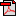  (15.0 KB)No registration status
See also Cancer treatment—radiation dose administered, total Gray N[NN.NN]Health, Superseded 08/05/2014
See also Cancer treatment—radiation dose received, total Gray N[NNNN]Health, Superseded 13/10/2011Implementation in Data Set Specifications:Cancer (clinical) DSSHealth, Superseded 07/12/2005DSS specific information: This metadata item is collected for the analysis of outcome by treatment type.

Cancer (clinical) DSSHealth, Superseded 06/03/2009DSS specific information: This metadata item is collected for the analysis of outcome by treatment type.

Cancer (clinical) DSSHealth, Superseded 22/12/2009DSS specific information: This metadata item is collected for the analysis of outcome by treatment type.

Cancer (clinical) DSSHealth, Superseded 07/12/2011DSS specific information: This metadata item is collected for the analysis of outcome by treatment type.